príprava na PS1.)  Rieš rovnicu a urob skúšku:        = 15                                                                                                                                                                                   2.)  Obvod trojuholníka je 23 cm. Prvá strana je dvakrát dlhšia ako druhá a tretia strana je o 3 centimetre        dlhšia než druhá. Vypočítaj strany tohto obdĺžnika.   3.)  Kruhový park má rozlohu  31 400 m2 . Naprieč cez stred ide chodník. Aký je dlhý ?                                                                                                                       4.)  Z plného pohára tvaru valca sme odliali 1 deciliter vody. O koľko centimetrov klesla hladina vody         v pohári ?                                                                                                                                                                                                                            5.) Vypočítaj a uprav na základný tvar (    ) .  ( + 1)                                                                                                                                                                             6.)  Tetiva kružnice je dlhá 7 cm, jej vzdialenosť od stredu kružnice je 5 cm. Vypočítaj priemer kružnice                                                                                          7.)  Hokejový brankár chytil počas zápasu 36 striel čo bolo 90 % všetkých striel na bránu.        Koľko gólov dostal ?                                                                                                                                                                               8.)  Rovnoramenný lichobežník má základne dlhé 100 cm a 40 cm, jeho výška je 40 cm. Vypočítaj obvod         lichobežníka.                                                         9.)  Sud je naplnený na 55% svojho objemu. Ak doň dolejeme 2 vedrá vody, bude naplnený        na 73 %  objemu. Aký je objem suda, ak objem vedra je 9 litrov.  10.) V záhrade kvitne o 20 tulipánov viac než narcisov . Koľko kvitne v záhrade tulipánov a koľko narcisov,         ak ich je spolu 70 ?      11.) Uránová ruda obsahuje 0,2 % čistého uránu a čistý urán obsahuje 0,07 % štiepneho uránu. Aké         množstvo štiepneho uránu je 440 ton uránovej rudy  ?      12.) Koľko hektolitrov vody je v bazéne , ktorý má dĺžku 25 metrov, šírku 12 metrov a hĺbku 280        centimetrov, ak je naplnený na päť sedmín svojho objemu ?  13.) Koľko sekúnd je 1,2 minúty ?    14.) Vypočítaj obvod rovnoramenného trojuholníka, ak jeho obsah je 48 cm2 a základňa má dĺžku 12 cm.                                                                                                                                                                                                                        15.)  Pri vykladaní tovaru vyloží sedem brigádnikov za tri hodiny 84 paliet tovaru. Koľko paliet vyloží          dvanásť  brigádnikov za osem hodín ?                                                                                                                                                                                                                                                                                                                                                                                                                  výsledky:1.) ( x = 10 )2.) ( 10 cm, 5 cm, 8 cm )3.) ( 200 m )4.) ( 5cm )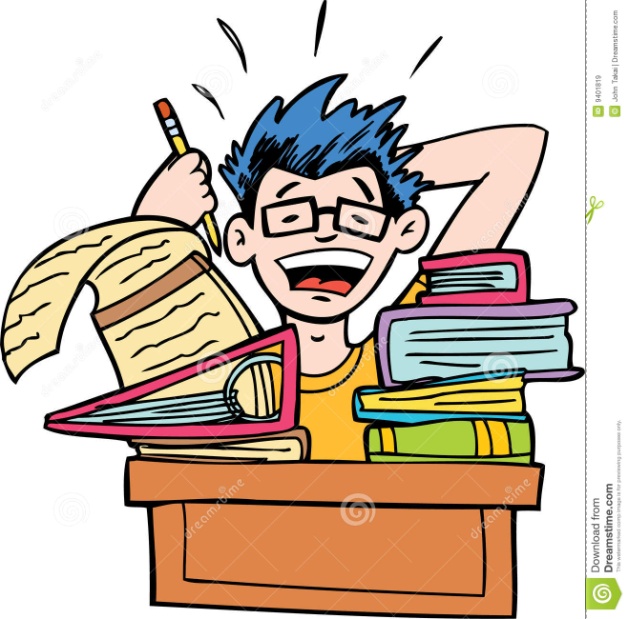 5.) (   )6.) (12,21 )7.) ( 4 )8.) ( 240 cm2 )9.) ( 1 hektoliter )10.) ( 25 n,  45 t )11.) (616 gramov )12.) ( 6 000 hl )13.) ( 72 )14.) ( 32)15.) ( 384 ) 